We use cookies to personalize content and ads, provide social media sharing, and to analyze our traffic to improve our Service. Visit our Privacy Policy if you wish to opt out of any non-required cookies. By continuing to use our site, you agree to our use of cookies.IFIP InsightsNews from IFIP members, Technical Committees and the ICT sector around the world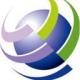 By IFIPTuesday, Jul. 31, 2018 - Archives - - AI4KM Explores AI and Time - IFIP Newswww.ifipnews.org - Shared by IFIPThe 6th AI4KM (AI for Knowledge Management) workshop took place at Stockholm during IJCAI-18, bringing together the members of IFIP Working Group 12.6 and those interest in their endeavours. The invi…Share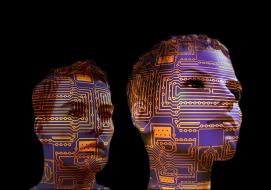 Participate in a Global Survey of Scientists - IFIP Newswww.ifipnews.org - Shared by IFIP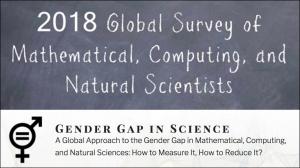 The 2018 Global Survey of Mathematical, Computing, and Natural Scientists needs people in mathematical, computing and natural sciences, including students, to share their career and educational exper…ShareOpen Living Lab Days - Geneva - IFIP Newswww.ifipnews.org - Shared by IFIP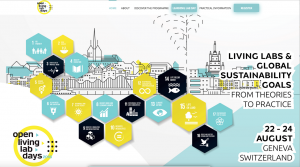 The 2018 Open Living Lab Days (OLLD) are just weeks away. Participants will gather in Geneva from 22-24 August 2018 to explore and debate the role of citizens, open innovation and the potential of Li…SharePhotos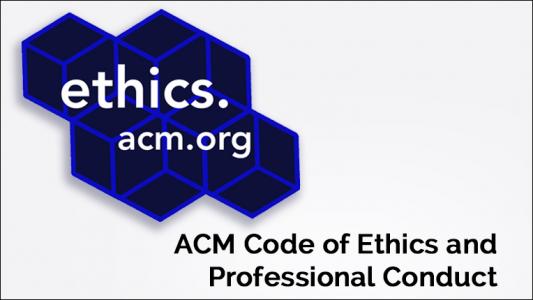 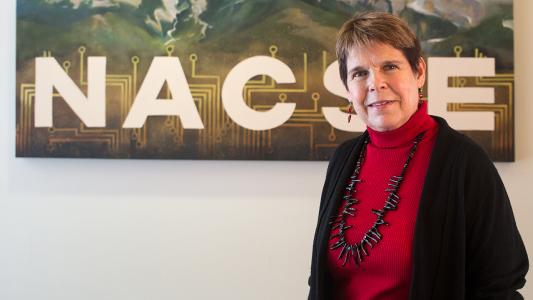 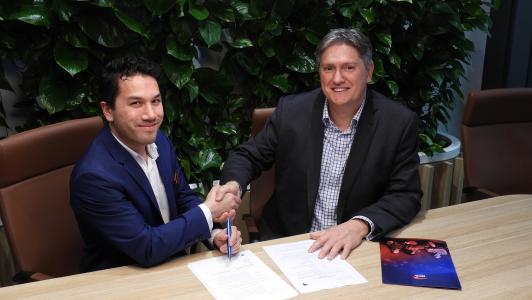 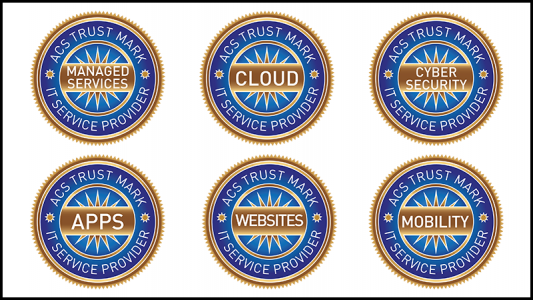 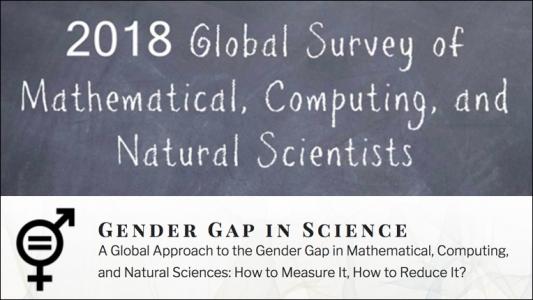 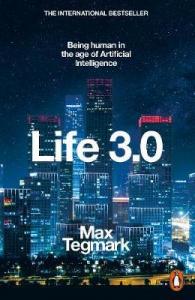 ACM Updates Code of Ethics - IFIP Newswww.ifipnews.org - Shared by IFIP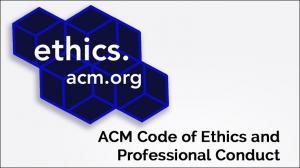 ACM has updated its Code of Ethics and Professional Conduct. The revised Code of Ethics addresses the significant advances in computing technology since the 1992 version, as well as the growing perva…ShareACM President Cherri Pancake Highlights Importance of Diversity in ICT - IFIP Newswww.ifipnews.org - Shared by IFIP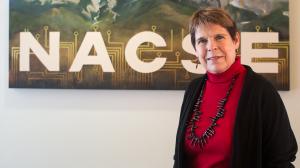 Newly-elected ACM President, Cherri Pancake, has called for greater diversity of thinking across the ICT sector. In a recent interview with UK news magazine, The Verdict, Pancake said diversity is mo…ShareSIGKDD Conference in London Next Month - IFIP Newswww.ifipnews.org - Shared by IFIP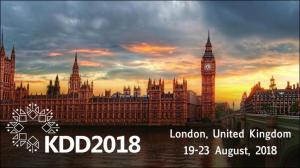 Next month’s SIGKDD Conference on Knowledge Discovery and Data Mining brings together researchers and practitioners from data science, data mining, knowledge discovery, large-scale data analytics, an…ShareSIGCOMM 2018, 20 to 24 August, Budapest, Hungary - IFIP Newswww.ifipnews.org - Shared by IFIP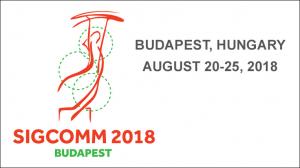 The flagship annual conference of the ACM Special Interest Group on Data Communication will take place in Budapest from 20-24 August 2018. SIGCOMM 20188 will focus on the applications, technologies, …ShareOCCE2018 Shines in Austria - IFIP Newswww.ifipnews.org - Shared by IFIPThe challenges and opportunities emerging with the societal impact of digital technologies was the topic addressed during the last TC3 Open Conference on Computers in Education hosted by the Austrian…Share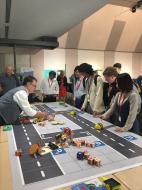 NITC Scheduled for October in Colombo - IFIP Newswww.ifipnews.org - Shared by IFIPSri Lanka’s President, Maithripala Sirisena, will be the chief guest at this year’s National Information Technology Conference (NITC), which will take place from 2-4 October 2018 in Colombo. Organise…Share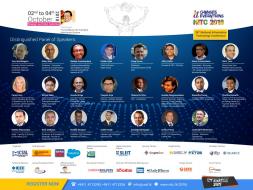 Life 3.0 Worth a Read - IFIP Newswww.ifipnews.org - Shared by IFIPInterested in the potential for AI to change the planet? Then take a look at “Life 3.0 – Being human in the age of Artificial Intelligence” by MIT Physics Professor Max Tegmark. According to a review…ShareACS Launches Trust Mark Accreditation Scheme for SMEs - IFIP Newswww.ifipnews.org - Shared by IFIP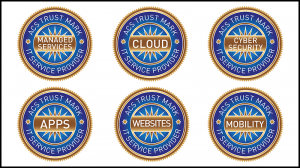 ACS (Australian Computer Society) has unveiled a new accreditation scheme designed to give Australians greater confidence when using the ICT services of small and medium-sized enterprises (SMEs). The…ShareACS moves into eSports - IFIP Newswww.ifipnews.org - Shared by IFIP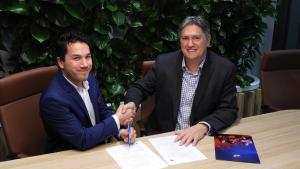 ACS (Australian Computer Society) has ventured into new territory, signing as a foundation partner of the Australian Esports League (AEL). The two organisations plan to work together to promote eSpor…ShareCSSL Degree Accreditation Recognised at Global Level - IFIP Newswww.ifipnews.org - Shared by IFIP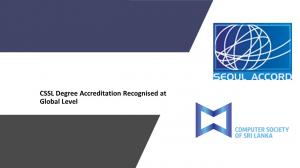 The Computer Society of Sri Lanka (CSSL) has been inducted as a Provisional Member of the Seoul Accord at its recent meeting in Cambridge, UK. CSSL President, Yasas Abeywickrama called the recognitio…ShareSampling molecular conformations and dynamics in a multiuser virtual reality frameworkadvances.sciencemag.org - Shared by news.google.com/newsWe describe a framework for interactive molecular dynamics in a multiuser virtual reality (VR) environment, combining rigorous cloud-mounted atomistic physics simulations with commodity VR hardware, …ShareOpen plan offices could be limiting our social skills, study saystheconversation.com - Shared by World Economic ForumOpen-plan offices have taken off because of a desire to increase interaction and collaboration among workers. But an innovative new study has found that employees in open-plan offices spend 73% less …Share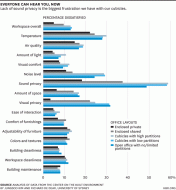 ​The data center is dead: Here's what comes next | ZDNetwww.zdnet.com - Shared by ZDNetThe traditional enterprise data center is heading for the history books, overtaken by cloud computing, the internet of things and new requirements to get applications closer to the customers using th…ShareOur future electronics could be printed like newspaper sheets | ZDNetwww.zdnet.com - Shared by ZDNetResearchers have developed a new technique which may one day be used to print our electronics in the same way as newspapers. Scientists from Purdue University, West Lafayette, Indiana, say the manufa…ShareThis is how rising temperatures will change our lives and our planetnews.trust.org - Shared by World Economic ForumThe effects of climate change mean the world can expect higher temperatures and more frequent heat waves, climate experts have warned, with poor communities likely to be worst affected. Heat is negle…Share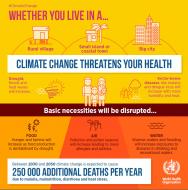 About Paper.liBlogHelpStop mentionsTermsPrivacyENDEFRESPT日本語© Finity SA 2018AddThis Sharing SidebarShare to FacebookShare to TwitterShare to LinkedInShare to Google+Share to EmailShare to BufferHaut du formulaireBas du formulaire